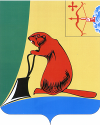 АДМИНИСТРАЦИЯ ТУЖИНСКОГО МУНИЦИПАЛЬНОГО РАЙОНАКИРОВСКОЙ ОБЛАСТИПОСТАНОВЛЕНИЕ__31.01.2022____                                                                                            №__50___   пгт ТужаО межведомственной антинаркотической комиссии Тужинского муниципального районаВ соответствии с пунктом 6 Указа Губернатора Кировской области от 23.01.2008 № 7 «Об антинаркотической комиссии в Кировской области» и методическими рекомендациями по организации антинаркотической деятельности в муниципальных образованиях Кировской области, утвержденными на заседании антинаркотической комиссии Кировской области от 21.12.2021, в целях взаимодействия и координации деятельности органов местного самоуправления, правоохранительных и иных органов и учреждений по профилактике алкоголизма и наркомании, администрация Тужинского муниципального района ПОСТАНОВЛЯЕТ:1. Создать межведомственную антинаркотическую комиссию Тужинского муниципального района и утвердить её состав согласно приложению №1. 2. Утвердить положение о межведомственной антинаркотической комиссии Тужинского муниципального района согласно приложению №2.3. Утвердить регламент межведомственного взаимодействия субъектов Тужинской муниципальной системы комплексной реабилитации и ресоциализации лиц, потребляющих наркотические средства и психотропные вещества в немедицинских целях согласно приложению №3.4. Признать утратившими силу постановления администрации Тужинского муниципального района:4.1. От 30.12.2011 № 779 «О внесении изменений в состав межведомственной антинаркотической комиссии Тужинского района».4.2. От 15.06.2016 № 186 «О внесении изменений в постановление администрации Тужинского муниципального района от 30.09.2011 года № 508 «О межведомственной  антинаркотической комиссии Тужинского района».4.3. От 31.01.2017 № 31 «О внесении изменений в постановление администрации Тужинского муниципального района от 30.09.2011  № 508 «О межведомственной  антинаркотической комиссии Тужинского района».4.4. От 23.06.2017 № 201 «О внесении изменений в постановление администрации Тужинского муниципального района от 30.09.2011 №508».4.5. От 29.06.2018 № 230 «О внесении изменений в постановление администрации Тужинского муниципального района от 30.09.2011 № 508».4.6. От  26.03.2019 № 112 «О межведомственной антинаркотической комиссии Тужинского муниципального района».4.7. От 06.02.2020 № 54 «О внесении изменений в постановление администрации Тужинского муниципального района от 26.03.2019 № 112».4.8. От 16.07.2021 № 219 «О внесении изменений в постановление администрации Тужинского муниципального района от 26.03.2019 № 112».5. Настоящее постановление вступает в силу с момента официального опубликования в Бюллетене муниципальных нормативных правовых актов органов местного самоуправления Тужинского муниципального района Кировской области.Глава Тужинского муниципального района    Л.В. Бледных                                                                     Приложение № 1СОСТАВмежведомственной антинаркотической комиссииТужинского муниципального района                                                                     Приложение № 2ПОЛОЖЕНИЕО межведомственной антинаркотической комиссии                  Тужинского муниципального района1.Общие положения1.1. Антинаркотическая комиссия в Тужинском муниципальном районе Кировской области (далее – Комиссия) является органом, обеспечивающим координацию деятельности подразделений территориальных органов, федеральных органов исполнительной власти Кировской области и органов местного самоуправления муниципальных образований Кировской области 
по противодействию незаконному обороту наркотических средств, психотропных веществ и их прекурсоров.					1.2. Комиссия в своей деятельности руководствуется Конституцией Российской Федерации, федеральными конституционными законами, федеральными законами, указами и распоряжениями Президента Российской Федерации, постановлениями и распоряжениями Правительства Российской Федерации, иными нормативными правовыми актами Российской Федерации, законами и нормативными правовыми актами Кировской области, решениями Государственного антинаркотического комитета, решениями антинаркотической комиссии в Кировской области, а также настоящим Положением.1.3. Комиссия осуществляет свою деятельность во взаимодействии 
с антинаркотической комиссией в Кировской области, территориальными органами федеральных органов исполнительной власти Кировской области,  органами исполнительной власти Кировской области, органами местного самоуправления муниципальных образований Кировской области, общественными объединениями и организациями.2.Основные задачи и функции Комиссии2.1. Основными задачами Комиссии являются:2.1.1. участие в формировании и реализации на территории Тужинского муниципальном района Кировской области государственной политики в области противодействия незаконному обороту наркотических средств, психотропных веществ и их прекурсоров, подготовке предложений в антинаркотическую комиссию в Кировской области по совершенствованию законодательства Кировской области в сфере противодействия незаконному обороту наркотиков, а также представление информации о деятельности Комиссии;	2.1.2. координация антинаркотической деятельности структурных подразделений администрации городского поселения и сельских поселений, а также организация взаимодействия с подразделениями территориальных органов федеральных органов исполнительной власти Кировской области, органами исполнительной власти Кировской области, с общественными объединениями и организациями;					2.1.3. разработка мер, направленных на противодействие незаконному обороту наркотических средств, психотропных веществ и их прекурсоров, 
в том числе на профилактику наркомании на территории Тужинского муниципального района Кировской области, а также на повышение эффективности реализации муниципальной  антинаркотической программы (подпрограммы) или антинаркотического плана;		2.1.4. сотрудничество с органами местного самоуправления других муниципальных образований Кировской области и других субъектов Российской Федерации в области противодействия незаконному обороту наркотических средств, психотропных веществ и их прекурсоров;	2.1.5. решение иных задач, предусмотренных законодательством Российской Федерации и законодательством Кировской области о наркотических средствах, психотропных веществах и их прекурсорах.	2.2. Комиссия в соответствии с возложенными на нее задачами обеспечивает в установленном порядке:					2.2.1. подготовку предложений и замечаний на проекты законодательных и иных нормативных правовых актов Кировской области, органа местного самоуправления Тужинского муниципального района Кировской области;2.2.2. участие в разработке программ по профилактике наркомании, 
по социальной реабилитации лиц, больных наркоманией;	2.2.3. оказание поддержки и содействия исполнению приоритетных направлений программ профилактики наркомании, противодействия незаконному обороту наркотических средств, психотропных веществ 
и их прекурсоров в Тужинском муниципальном районе  Кировской области;	2.2.4. участие граждан, представителей общественных объединений и иных организаций в реализации программ по профилактике наркомании, а также по иным вопросам противодействия распространению наркомании среди населения в Тужинском муниципальном районе Кировской области.3. Права комиссии3.1. Для осуществления своих задач Комиссия имеет право:	3.1.1. принимать в пределах своей компетенции решения, касающиеся организации, координации, совершенствования и оценки эффективности деятельности подразделений территориальных органов, федеральных органов исполнительной власти, органов местного самоуправления Тужинского муниципального района Кировской области по противодействию незаконному обороту наркотических средств, психотропных веществ и их прекурсоров, а также осуществлять контроль за исполнением этих решений;									3.1.2. вносить в установленном порядке предложения по вопросам противодействия незаконному обороту наркотических средств, психотропных веществ и их прекурсоров, требующих решения Губернатора Кировской области, Правительства Кировской области и антинаркотической комиссии в Кировской области;								3.1.3. создавать рабочие группы для изучения вопросов, касающихся противодействия незаконному обороту наркотических средств, психотропных веществ и их прекурсоров, а также для подготовки проектов соответствующих решений Комиссии; 3.1.4. запрашивать и получать в установленном законодательством Российской Федерации порядке необходимые материалы и информацию 
от территориальных подразделений, территориальных органов, федеральных органов исполнительной власти, органов местного самоуправления Тужинского муниципального района Кировской области, общественных объединений, организаций (независимо от форм собственности) и должностных лиц;3.1.5. привлекать для участия в работе Комиссии должностных лиц 
и специалистов подразделений территориальных органов, федеральных органов исполнительной власти, органов местного самоуправления Тужинского муниципального района Кировской области, а также представителей организаций и общественных объединений (с их согласия).4.Организация деятельности Комиссии4.1. Руководителем Комиссии в муниципальном образовании по должности является глава Тужинского муниципального района (председатель Комиссии).4.2. Персональный состав Комиссии утверждается нормативным правовым актом.4.3. Комиссия осуществляет свою деятельность на плановой основе в соответствии с регламентом, утверждаемым председателем комиссии.			4.4. Планирование работы Комиссии осуществляется на год.		4.5. Заседания Комиссии проводятся не реже одного раза в квартал. 
В случае необходимости по решению председателя Комиссии могут проводиться внеочередные заседания комиссии.			4.6. Подготовка материалов к заседанию Комиссии осуществляется представителями тех органов, к ведению которых относятся рассматриваемые вопросы. 								4.7. Присутствие на заседании Комиссии ее членов обязательно.	4.8. Члены Комиссии обладают равными правами при обсуждении рассматриваемых на заседании вопросов.4.9. Члены Комиссии не вправе делегировать свои полномочия иным лицам. В случае невозможности присутствия члена Комиссии на заседании он обязан заблаговременно известить об этом председателя Комиссии.4.10. Лицо, исполняющее обязанности руководителя подразделения территориального органа, федерального органа исполнительной власти Кировской области или иного должностного лица, являющегося членом Комиссии, принимает участие в заседании Комиссии с правом совещательного голоса.						4.11. Заседание Комиссии считается правомочным, если на нем присутствует более половины ее членов.								4.12. В зависимости от рассматриваемых вопросов к участию в заседаниях Комиссии могут привлекаться иные лица.					4.13. Решение Комиссии оформляется протоколом, который подписывается председателем Комиссии и секретарем.4.14. Решения, принимаемые Комиссией в соответствии с ее компетенцией, являются обязательными для органов местного самоуправления 	 Тужинского муниципального района Кировской области и организаций, расположенных на территории Тужинского муниципального района Кировской области.5. Обеспечение деятельности Комиссии		5.1. Организационное обеспечение деятельности Комиссии осуществляется председателем.5.2.Председатель Комиссии определяет ответственное лицо (секретарь Комиссии) для решения вопросов организационного обеспечения деятельности Комиссии.5.3. Основными задачами секретаря Комиссии являются:5.3.1. разработка проекта плана работы Комиссии;5.3.2. обеспечение подготовки и проведения заседаний Комиссии;5.3.3. обеспечение контроля за исполнением решений Комиссии;5.3.4.  мониторинг общественно-политических, социально-экономических и иных процессов в Тужинском муниципальном районе Кировской области, оказывающих влияние на развитие ситуации в области противодействия незаконному обороту наркотических средств, психотропных веществ и их прекурсоров, выработка предложений по ее улучшению;5.3.5.  обеспечение взаимодействия Комиссии с аппаратом антинаркотической комиссии в Кировской области;5.3.6.  организация и координация деятельности рабочих групп Комиссии;5.3.7.  организация и ведение делопроизводства Комиссии.5.4. Информационно-аналитическое обеспечение деятельности Комиссии осуществляют в установленном порядке подразделениями территориальных органов, федеральных органов исполнительной власти Кировской области и органы местного самоуправления Тужинского муниципального района Кировской области, представители которых являются членами Комиссии.________                                 Приложение № 3РЕГЛАМЕНТмежведомственного взаимодействия субъектов Тужинской муниципальной системы комплексной реабилитации и ресоциализации лиц, потребляющих наркотические средства и психотропные вещества в немедицинских целях1. Общие положения1.1. Регламент межведомственного взаимодействия субъектов Тужинской муниципальной системы комплексной реабилитации и ресоциализации лиц, потребляющих наркотические средства и психотропные вещества в немедицинских целях (далее – регламент), разработан в целях реализации на территории Тужинского муниципального района Кировской области, мероприятий в рамках региональной системы комплексной реабилитации и ресоциализации потребителей наркотических средств и психотропных веществ (далее – региональный сегмент).1.2. Цель межведомственного взаимодействия – формирование многоуровневой системы, обеспечивающей своевременное выявление 
и лечение лиц, незаконно потребляющих наркотики, реабилитацию 
и восстановление их социального  и  общественного статуса.1.3. Субъекты Тужинской муниципальной системы комплексной реабилитации и ресоциализации лиц, потребляющих наркотические средства и психотропные вещества в немедицинских целях:1.3.1. Антинаркотическая комиссия Тужинского муниципального района Кировской области;1.3.2. Пункт полиции «Тужинский» межмуниципального отдела Министерства внутренних дел  Российской Федерации «Яранский»;1.3.3. Яранский межмуниципальный филиал федерального казенного учреждения «Уголовно-исполнительная инспекция управления федеральной службы исполнения наказаний по Кировской области»;1.3.4. Кировское областное государственное бюджетное учреждение здравоохранения «Тужинская центральная районная больница»  оказывающая специализированную помощь по профилю «психиатрия-наркология»;1.3.5. Кировское областное государственное автономное учреждение социального обслуживания «Межрайонный комплексный центр социального обслуживания населения в Яранском районе»; 1.3.6. Муниципальное казенное учреждение «Управление образования администрации Тужинского муниципального района»;1.3.7. Комиссия по делам несовершеннолетних и защите их прав администрации Тужинского муниципального района;1.3.8. Кировское областное государственное казенное учреждение «Центр занятости населения Тужинского района».1.4. Мероприятия, осуществляемые в соответствии с данным регламентом, реализуются в отношении граждан, в том числе несовершеннолетних:1.4.1. давших добровольное согласие (законных представителей и т.д.) 
на прохождение курсов лечения, социальной реабилитации и ресоциализации  вследствие  потребления  наркотиков;1.4.2. в отношении лиц, которым в установленном законом порядке судом предписано пройти курсы лечения и реабилитации от наркотической зависимости (ст. 72.1, ч. 5 ст. 73, ст. 82.1 Уголовного кодекса Российской Федерации), а также при назначении административного наказания за потребление наркотических средств и психотропных веществ либо новых потенциально опасных психоактивных веществ без назначения врача пройти диагностику, профилактические мероприятия, лечение от наркомании, медицинскую и социальную реабилитацию (часть 2.1 статьи 4.1 Кодекса Российской Федерации об административных правонарушениях).2. Основные этапы межведомственного взаимодействия2.1. Выявление, мотивирование, направление потребителей наркотиков к врачу - психиатру – наркологу Кировского областного государственного бюджетного учреждения здравоохранения «Тужинская центральная районная больница», расположенное на территории Тужинского муниципального района и оказывающее специализированную помощь по профилю «психиатрия-наркология».2.2. Медицинское лечение и медицинская реабилитация потребителей наркотиков.2.3. Социальная реабилитация, ресоциализация и трудовая реинтеграция потребителей наркотиков.2.4. Постреабилитационный  социальный  патронат.3. Основные мероприятия, проводимые субъектами Тужинской муниципальной системы комплексной реабилитации и ресоциализации лиц, потребляющих наркотические средства и психотропные вещества 
в немедицинских целях3.1. Антинаркотическая комиссия Тужинского муниципального района  Кировской области:3.1.1. осуществляет координацию деятельности участников муниципальной системы комплексной реабилитации и ресоциализации лиц, потребляющих наркотические средства и психотропные вещества в немедицинских целях;3.1.2. рассматривает на своих заседаниях результаты работы, и вырабатывает меры по совершенствованию районной (городской, окружной) системы комплексной реабилитации и ресоциализации лиц, потребляющих наркотические средства и психотропные вещества в немедицинских целях; 3.1.3. ведет количественный учет лиц, прошедших мероприятия муниципальной системы комплексной реабилитации и ресоциализации;3.1.4. ежеквартально направляет в антинаркотическую комиссию в Кировской области  сведения в соответствии с отчетными формами № 4 и № 5 (пункт 13 Методических рекомендаций).3.2. Сотрудники подразделения Управление министерства внутренних дел Российской Федерации по Кировской области в рамках своей компетенции:3.2.1. осуществляют выявление потребителей наркотиков; 3.2.2. проводят с потребителями наркотиков профилактические мероприятия, в том числе, направленные на мотивирование их к прохождению курсов лечения от наркомании, медицинской и социальной реабилитации;3.2.3. доставляют выявленных наркопотребителей на медицинское освидетельствование на состояние опьянения в Кировского областного государственного бюджетного учреждения здравоохранения «Тужинская центральная районная больница», расположенная на территории Тужинского муниципального района;3.2.4. на этапе предварительного расследования уголовных дел разъясняют порядок прохождения курсов лечения от наркотической зависимости и медицинской реабилитации лицам, больным наркоманией, предусмотренный статьей 72.1, частью 5 статьи 73 и статьей 82.1 Уголовного кодекса Российской Федерации;3.2.5. при выявлении административных правонарушений, связанных 
с потреблением наркотических средств или психотропных веществ без назначения врача,  составляют протокол об административном правонарушении и ходатайствуют перед судами о возложении на наркопотребителей обязанности пройти диагностику, профилактические мероприятия, лечение от наркомании и (или) медицинскую и (или) социальную  реабилитацию; осуществляют в соответствии с Постановлением Правительства Российской Федерации от 28.05.2014 № 484 «Об утверждении правил контроля за исполнением лицом возложенной на него судьей при назначении административного наказания обязанности пройти диагностику, профилактические мероприятия, лечение от наркомании и (или) медицинскую и (или) социальную реабилитацию в связи с потреблением наркотических средств или психотропных веществ без назначения врача либо новых потенциально опасных психоактивных веществ»; с приказом Министерства внутренних дел Российской Федерации от 26.02.2018 № 111 «Об утверждении порядка организации работы в органах внутренних дел Российской Федерации по осуществлению контроля за исполнением лицом возложенной на него судьей при назначении административного наказания обязанности пройти диагностику, профилактические мероприятия, лечение от наркомании и (или) медицинскую и (или) социальную реабилитацию в связи с потреблением наркотических средств или психотропных веществ без назначения врача либо новых потенциально опасных психоактивных веществ, а также порядка учета, оформления, ведения, хранения, передачи и уничтожения необходимых для этого документов»; с приказом Управления министерства внутренних дел Российской Федерации по Кировской области от 06.08.2018 № 622 «Отдельные вопросы Порядка организации работы в УМВД России по Кировской области по осуществлению контроля за исполнением лицом возложенной на него судьей при назначении административного наказания обязанности пройти диагностику, профилактические мероприятия, лечение от наркомании и (или) медицинскую и (или) социальную реабилитацию в связи с потреблением наркотическихсредств или психотропных веществ без назначения врача либо новых потенциально опасных психоактивных веществ»;3.2.6. информируют наркопотребителей о негосударственных организациях, зарегистрированных на территории Кировской области, предоставляющих услуги  по реабилитации  и  ресоциализации наркопотребителей;3.2.7. ежеквартально направляют в антинаркотическую комиссию Тужинского муниципального района сведения в соответствии с отчетной формой № 4. (пункт 13 Методических рекомендаций).3.3. Специалисты Кировского областного государственного бюджетного учреждения здравоохранения «Тужинская центральная районная больница», расположенного на территории Тужинского муниципального района и оказывающего специализированную помощь по профилю «психиатрия-наркология»:3.3.1. проводят с потребителями наркотиков профилактические мероприятия, в том числе, направленные на мотивирование их к прохождению курсов лечения от наркомании, медицинской и социальной реабилитации;	3.3.2. обеспечивают диспансерный учет пациентов в соответствии 
с действующим законодательством;3.3.3. определяют необходимость проведения и информируют потребителей наркотиков о сроках и условиях лечения и медицинской реабилитации;3.3.4. осуществляют, в том числе по решениям судов диагностику, лечение от наркомании и (или) медицинскую и социальную реабилитацию, а также профилактические мероприятия;3.3.5. мотивируют лиц, прошедших диагностику, лечение от наркотической зависимости и (или) медицинскую реабилитацию на прохождение социальной реабилитации и ресоциализации;3.3.6. обеспечивают проведение стационарного этапа медицинской реабилитации на базе Кировского областного государственного бюджетного учреждения здравоохранения «Кировский областной наркологический диспансер», амбулаторного этапа – на базе Кировского областного государственного бюджетного учреждения здравоохранения «Тужинская центральная районная больница», расположенной на территории Тужинского муниципального района и оказывающей специализированную помощь по профилю «психиатрия-наркология»;3.3.7. информируют  наркопотребителей  о  негосударственных организациях, зарегистрированных на территории Кировской области, предоставляющих услуги по социальной реабилитации  наркопотребителей;3.3.8. осуществляют взаимодействие с межрайонным отделом Управления министерства внутренних дел Российской Федерации по Кировской области в реализации постановления Правительства Российской Федерации от 28.05.2014 № 484 «Об утверждении правил контроля за исполнением лицом возложенной на него судьей при назначении административного наказания обязанности пройти диагностику, профилактические мероприятия, лечение от наркомании и (или) медицинскую и (или) социальную реабилитацию в связи с потреблением наркотических средств или психотропных веществ без назначения врача либо новых потенциально опасных психоактивных веществ»;3.3.9. предоставляют информацию о порядке консультационного приема  другим субъектам муниципальной системы комплексной реабилитации и ресоциализации лиц потребляющих наркотические средства и психотропные вещества в немедицинских целях;3.3.10. ежеквартально направляют в антинаркотическую комиссию муниципального образования сведения в соответствии с отчетной формой 
№ 4 (пункт 13 Методических рекомендаций).3.4. Специалисты Кировского областного государственного автономного учреждения социального обслуживания «Межрайонный комплексный центр социального обслуживания населения в Яранском районе»:3.4.1. проводят с потребителями наркотиков профилактические мероприятия, в том числе, направленные на мотивирование их к прохождению курсов лечения от наркомании медицинской и социальной реабилитации;3.4.2. разъясняют порядок консультационного приема и рекомендуют обратиться в Кировское областное государственное бюджетное учреждение здравоохранения «Тужинская центральная районная больница», расположенную на территории Тужинского муниципального района и оказывающую специализированную помощь по профилю «психиатрия-наркология»;3.4.3. проводят с созависимыми мероприятия, направленные на мотивацию к здоровому образу жизни, свободному от употребления наркотических средств и психотропных веществ;3.4.4. осуществляют постреабилитационный социальный патронат потребителей наркотиков на всех этапах комплексной реабилитации 
и ресоциализации, а также их семей (созависимых);3.4.5. информируют наркозависимых о негосударственных организациях, зарегистрированных на территории Кировской области, предоставляющих услуги по социальной реабилитации  и  ресоциализации наркопотребителей;3.4.6. ежеквартально направляют в антинаркотическую комиссию муниципального образования сведения в соответствии с отчетной формой 
№ 4 (пункт 13 Методических рекомендаций).3.5. Специалисты муниципального казенного учреждения «Управление образования администрации Тужинского муниципального района» и организаций, осуществляющих образовательную деятельность:3.5.1. организуют проведение с потребителями наркотиков и их родителями (законными представителями) профилактических мероприятий, в том числе, направленных на мотивирование наркозависимых к прохождению курсов лечения от наркомании, медицинской  и социальной реабилитации;3.5.2. в установленном порядке ставят выявленных потребителей наркотиков (обучающихся образовательных организаций) на соответствующие учеты и осуществляют  проведение с ними профилактической работы;3.5.3. разъясняют порядок консультационного приема и рекомендуют обратиться в Кировское областное государственное бюджетное учреждение здравоохранения «Тужинская центральная районная больница», расположенная на территории Тужинского муниципального района и оказывающую специализированную помощь по профилю «психиатрия-наркология»;3.5.4. информируют  наркопотребителей   о  негосударственных организациях, зарегистрированных на территории Кировской области, предоставляющих услуги по социальной реабилитации  и  ресоциализации наркопотребителей;								3.5.5. ежеквартально направляют в антинаркотическую комиссию  муниципального образования сведения в соответствии с отчетной формой 
№ 4 (пункт 13 Методических рекомендаций).3.6. Комиссии по делам несовершеннолетних и защите их прав администрации Тужинского муниципального района Кировской области:3.6.1. рекомендуют родителям (законным представителям) несовершеннолетних наркопотребителей обратиться в специализированные медицинские  и социозащитные организации;3.6.1. в установленном порядке координируют проведение субъектами системы профилактики индивидуальной профилактической работы в отношении несовершеннолетних наркопотребителей.3.7. Сотрудники Яранского межмуниципального филиала федерального казенного учреждения «Уголовно-исполнительная инспекция управление федеральной службы исполнения наказаний по Кировской области»:3.7.1. направляют по решению суда в соответствии со статьей 72.1, частью 5 статьей 73, статьей 82.1 Уголовного кодекса Российской Федерации в учреждения здравоохранения Кировской области осужденных лиц для прохождения курсов лечения и медицинской реабилитации от наркотической  зависимости;3.7.2. осуществляют выявление потребителей наркотиков среди осужденных условно с испытательным сроком, которым судом, в соответствии со статьей 73 частью 5 Уголовного кодекса Российской Федерации, не была установлена обязанность прохождения курса лечения и медицинской реабилитации от наркотической зависимости. В отношении данных лиц ходатайствуют перед судом об установлении обязанности  пройти медицинское обследование, а в случае необходимости, курс лечения и медицинской и социальной реабилитации от наркотической зависимости;3.7.3. осуществляют контроль за прохождением осужденными курсов лечения и медицинской реабилитации от наркотической зависимости;	3.7.4. информируют  потребителей наркотиков о негосударственных организациях, зарегистрированных на территории Кировской области, предоставляющих услуги по социальной реабилитации и ресоциализации наркопотребителей;3.7.5. ежеквартально направляют в антинаркотическую комиссию Тужинского муниципального района сведения в соответствии с отчетной формой № 5 (пункт 13 Методических рекомендаций).3.8. Специалисты центра занятости населения Тужинского муниципального района:3.8.1. осуществляют мероприятия по содействию трудовой занятости обратившихся потребителей наркотиков, прошедших курсы лечения 
и реабилитации от наркотической зависимости;3.8.2. содействуют профессиональной подготовке и повышению квалификации лиц, отказавшихся от немедицинского потребления наркотиков, на этапах комплексной реабилитации и ресоциализации;3.8.3. ежеквартально направляют в антинаркотическую комиссию Тужинского муниципального района сведения в соответствии с отчетной формой № 5 (пункт 13 Методических рекомендаций).3.9. Представители негосударственных организаций, зарегистрированных на территории Кировской области, предоставляющих услуги  по реабилитации и ресоциализации наркопотребителей:3.9.1.проводят с потребителями наркотиков профилактические мероприятия, в том числе, направленные на мотивирование их к прохождению курсов лечения от наркомании, медицинской  и социальной реабилитации;3.9.2. осуществляют в соответствии с действующим законодательством мероприятия по социальной реабилитации и ресоциализации лиц, допускающих немедицинское потребление наркотических средств 
и психотропных веществ;3.9.3. организуют участие лиц, освободившихся от наркотической зависимости, в терапевтических сообществах и группах взаимопомощи.________      УТВЕРЖДЕНпостановлением администрации Тужинского муниципального районаот  31.01.2022       № 50БЛЕДНЫХЛеонид Васильевич-глава Тужинского муниципального района, председатель комиссииШУЛЁВВладимир Витальевич-начальник пункта полиции «Тужинский» межмуниципального отдела Министерства внутренних дел Российской Федерации «Яранский»,  заместитель председателя комиссииЦАРЕГОРОДЦЕВАЮлия Геннадьевна-ведущий специалист по молодежной политике муниципального казенного учреждения «Отдел культуры, спорта и молодежной политики администрации Тужинского муниципального района», секретарь комиссииЧлены комиссии:ЗЫКОВСтанислав Валерьевич-начальник территориального отдела управления Федеральной службы по надзору в сфере защиты прав потребителей и благополучия человека по Кировской области в Советском районеКИСЛИЦЫНАЕлена Николаевна-главный редактор Кировского областного государственного автономного учреждения «Вятский издательский дом» (по согласованию)КУЗНЕЦОВАндрей Леонидович-главный врач Кировского областного государственного бюджетного учреждения здравоохранения «Тужинская центральная районная больница» ЛЫСАНОВА Светлана Николаевна-заведующий муниципального казенного учреждения «Отдел культуры, спорта и молодежной политики администрации Тужинского муниципального района»НОВИКОВААнна Владимировна-директор Кировского областного государственного общеобразовательного бюджетного учреждения «Средняя школа с углубленным изучением отдельных предметов пгт Тужа» НОСКОВАОльга Валерьевна-старший инспектор Яранского межмуниципального филиала федерального казенного учреждения «Уголовно-исполнительная инспекция управления федеральной службы исполнения наказаний  по Кировской области»ПОПОВАНаталия Александровна-заместитель главы администрации Тужинского муниципального района по социальным вопросам – начальник управления образованияСУСЛОВАЕвгения Михайловна-начальник отдела Кировского областного государственного автономного учреждения социального обслуживания «Межрайонный комплексный центр социального обслуживания населения в Яранском районе» ТЕТЕРИНАТатьяна Игоревна-врач психиатр-нарколог Кировского областного государственного бюджетного учреждения здравоохранения «Тужинская центральная районная больница» ЯТМАНОВНиколай Евгеньевич-заместитель начальника полиции по оперативной работе межмуниципального отдела  Министерства внутренних дел Российской Федерации «Яранский»___________________________      УТВЕРЖДЕНОпостановлением администрации Тужинского муниципального районаот  31.01.2022          № 50 УТВЕРЖДЕНпостановлением администрации Тужинского муниципального районаот  31.01.2022       № 50